THE ANGLICAN CHURCH OF AUSTRALIADiocese of Gippsland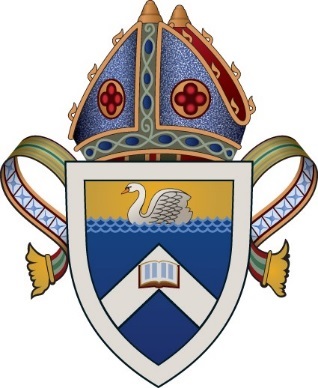 Celebration of New MinistryforSusanna Leigh PainPriestasDean of the Cathedral Church of St PaulandIncumbent of the parish of SaleSaturday 3 September 2016 at 11.00amCelebration of New MinistryPrefaceThe one true God is love: love dancing within the eternal Trinity; love exchanged between Father, Son, and Holy Spirit; love overflowing in creation and redemption. All ministry and mission shares in God’s own ministry and mission in the world. As the definitive expression of God’s ministry and mission, Christ makes the church’s ministry and mission Christlike.  Jesus says, ‘Peace be with you; as the Father sent me, so I send you.’Every celebration of new ministry takes place within the eucharistic community of the baptized, grounded in the dignity all Christians share by adoption and grace.As daughters and sons of God, sisters and brothers of Jesus Christ, we are children of the one household of faith, bound together in the priesthood of all believers.In commissioning a priest, we are sensitive to the environment in which she lives and works, seeking to honour and celebrate mutual ministry. Equally, we are conscious that the priest coming into this particular environment represents the Church catholic, specifically as the authorised representative or vicar of the diocesan bishop.Leadership change does not constitute a new beginning just because the priest brings distinctive gifts, simply adding their personal gifts to an already-existing gift pool.  Priestly leadership is always more than topping up what is already present, just as mutual ministry is more than coach and team working in harmony.In the reconciling community, the priest is the minister of reconciliation, the principal focus of unity. It is the priest’s task to gather the people of God, caring, guiding and teaching, while graciously presiding at the family table, that we may be nourished to live and work as Christ’s church in the world.In catholic tradition, authority is focused in bishop and priest, not to be hoarded, but that it may be shared with the whole People of God. Just as the bishop shares her authority with the college of priests and with her deacons, so the priest in every local community shares authority with other baptized ministers. Oversight in the hands of bishops, priests and deacons is for the Church’s flourishing. Servant leadership sets God’s people free, enabling and empowering them in their own right as responsible ministers and missionaries of Christ. Rightly exercised, episcopal and priestly authority protects the Church, restraining powerful individuals or groups from lording it over the community.Traditionally, the dean of a cathedral is the senior priest of the diocese, and one of the bishop’s close advisers, together with archdeacons and others. The cathedral, as the mother church of the diocese, is to model good liturgy and excellence in preaching, teaching and pastoral care. Because it houses the bishop’s chair, the cathedral has a particular ministry to the city, as well as to the diocese itself, with a generous vision and real concern for all people.Incumbents and Deans of Sale1854-1862	The Reverend P.K. Simmons1862-1866	The Venerable T.C.B. Stretch1866-1872	The Reverend T.W. Sergeant1872-1896	Canon G.W. Watson1896-1908	The Reverend H.F. Scott1908-1912	The Venerable C.H. Nash1912-1919	Canon G.H. Smith1920-1925	Canon D Haultain1925-1927	The Venerable H White1927-1935	Canon F.E. Thornton1935-1943	The Venerable J.H. Blundell1943-1949	Canon J.D. Sansom1950-1973	The Very Reverend C.B. Alexander1974-1977	The Very Reverend R.E. Elliiot1978-1985	The Very Reverend E.G. Gibson1985-1989	The Very Reverend A.T. Huggins1989-1994 	The Very Reverend A.L.V. Jones1995-1999	The Very Reverend G.L. Mac Robb1999-2001	The Very Reverend K.N. Hicks2001-2010	The Very Reverend B. A. Turner2010-2013	The Very Reverend D.G. Saines2013-2015	The Very Reverend S.P. Clarkefirst processionCruciferAcolytesLay ReadersVisiting ClergyClergy of the Diocesesecond processionCrucifer Lay CanonsClerical CanonsPresentersDean ElectDiocesan RegistrarDiocesan ChancellorArchdeacons BishopBishop's ChaplainAt the conclusion of the service the procession will be formed in the same order with the exception that the Dean will immediately precede the Bishop.Processional HymnJesus calls us here to meet him as, through word and song and prayer, we affirm God’s promised presence where his people live and care.Praise the God who keeps his promise; praise the Son who calls us friends; praise the Spirit who, among us, to our hopes and fears attends.Jesus calls us to confess him Word of Life and Lord of All, sharer of our flesh and frailness saving all who fail or fall.Tell his holy human story; tell his tales that all may hear; tell the world that Christ in glory came to earth to meet us here.Jesus calls us to each other:found in him are no divides.Race and class and sex and language such are barriers he derides.Join the hand of friend and stranger; join the hands of age and youth; join the faithful and the doubter in their common search for truth.Jesus calls us to his table rooted firm in time and space, where the church in earth and heaven finds a common holy place. Share the bread and wine, his body; share the love of which we sing; share the feast for saints and sinners hosted by our Lord and King.							John L Bell 1949- and Graham Maule 1958-							Words and music from Wild Goose Songs 3, Love from Below							By permission Wild Goose PublicationsGATHERING IN GOD’S NAMEBishop		Blessed be God, Father, Son, and Holy Spirit.People		Blessed be God’s kingdom, now and for ever.  Amen.Bishop		The Lord be with you.People		And also with you.Acknowledgement of CountryWelcomeThe Bishop of GippslandBishop	Let us call to mind all we have been and failed to be		as we awaited the appointment of our new Dean and parish priest,		opening ourselves to God’s future in trusting faith.Silence is keptPeople	Holy God,		we have disobeyed your commandments,		we have resisted your call,		we have failed again and again		   to live in your generous love.		We are sorry for all our sins,		and ask you to forgive us,		through Jesus Christ our Lord.  Amen.Bishop	May almighty God have mercy on you,		pardon and deliver you from all your sins,		and bring us to everlasting life.People	Amen.Bishop	My sisters and brothers,		we are gathered here to commission Susanna		as Dean of Sale and Rector of this Cathedral Church.		This ministry continues the good work done here through the years,		and is part of the work and witness of the whole .		It is a new beginning		because the priest is given authority		to gather the community,		to preside as pastor and teacher and minister of the sacraments;		and because Susanna brings particular gifts to the ministry we share.		As we stand in God’s presence		let us pray that grace will be given to us all,		that together we may be responsible ministers and missionaries of Christ.Silence is keptBishop	Almighty God,		by your grace alone		we are accepted and called to your service.		Strengthen us by your Holy Spirit		and make us worthy of our calling;		through Jesus Christ our Lord,		who is alive and reigns with you, in the unity of the Holy Spirit,		one God, now and for ever.       People	Amen.INDUCTION AND INSTALLATIONBishop	I invite representatives of Susanna’s former ministries to present her now.Presenters 	Bishop Stephen Pickard, Australian Centre for Christianity and Culture and The Rev’d Michael Cockayne, Celebration Community, CanberraWe thank God for Susanna’s ministry among us,		and pray that she will be welcomed and loved here.Bishop	I invite the churchwardens to present Susannato be commissioned for the ministry now beginning.Wardens	Kay, Bishop in the Church of God,		we present to you Susanna chosen to be our priest,and pray for her wider ministry of leadership in the diocese.Bishop	Do you Susanna in the presence of this congregation,		commit yourself to the new opportunities and responsibilities		now entrusted to you?Priest		I do.Bishop	Do you all commit yourselves to share with Susanna in the Church’s ministry and mission?People	We do.Bishop	There is one Lord, one faith, one baptism.People	One God and Father of all, who is above all, and through all, and in all. 	Bishop	The wind blows where it wishes,		and you hear the sound of it,		but you do not know where it comes from or where it goes;		so it is with everyone who is born of the Spirit.		Susanna, take this water, sign of life and all things living.Water for baptism is presented Bishop	God our creator,we thank you for the gift of water. Over water you breathed at creation, through water you brought your ancient people from slavery to freedom; in water your Son received the baptism of John and the anointing of the Spirit to be the Christ, your servant.May all who are baptised here serve you foreverin the crucified and risen Lord.People	Amen.Bishop	Susanna, will you, together with all God’s people,		be faithful in making disciples of Christ,baptizing in the name of the Father, the Son, and the Holy Spirit?Priest		I will, with God’s help.Bishop	The word of God is living and active.People	Able to judge the thoughts and intentions of the heart.	Bishop	Susanna, take these holy scriptures, true witness to God’s revelation in Christ.The Scriptures are presented and placed open on the LecternBishop	God of truth,		long ago your spoke to our ancestorsin various ways by the prophets, and in these latter days through your Son;keep us faithful to the gospel,that your Word may take flesh in us for the life of the world.		People	Amen.Bishop	Susanna, will you be faithful in studying the scriptures		and teaching the catholic faith,		that the Church may be Christlike in word and deed?Priest		I will, with God’s help.	Bishop	In Christ God is reconciling the world to God.People	So we are ambassadors for Christ,		who has given us the ministry of reconciliation.      Bishop	Susanna, take this prayer book, this holy oil, and this purple stole;		rejoice in our great tradition of common prayer,		be a good shepherd, soothe the sick, reconcile the penitent.The prayer book, a purple stole, and the Oil of the Sick, are presented Bishop	God of wholeness,		you have given to your church gifts of healing,		and grace to bind together, to absolve, and to bless.		You are present with us when we pray,		when we commit ourselves to your service,and when we commend to you our beloved dead.Strengthen us for this ministry to your people’s needs and cares, in Christ our Lord.   People	Amen.Bishop	Susanna, will you use your authority to bring good news to the poor,		proclaiming release to the captives and recovery of sight to the blind?Will you care for God’s people with tendernessand let the oppressed to go free?Priest		I will, with God’s help.Bishop	The cup of blessing that we bless, is it not a sharing in the blood of Christ? People	The bread that we break, is it not a sharing in the body of Christ?	Bishop	Susanna, take this paten and this chalice,		hungering for the bread of heaven and the cup of salvation.		Preside at the Lord’s open table in humble charity,		welcoming all who reach out their hands to be fed.A chalice and paten are presentedBishop	God of the journey,		in the Eucharist your Son left us a memorial of his passion, death and resurrection.		As we eat the broken bread and drink the one cup,		unite us in bonds of truth and peace,sustain us in our pilgrimage,strengthen us for our ministry and mission in the world,and bring us to that table where Mary and Paul and all your saints feast with you for ever.	People	Amen.Bishop	Susanna, will you be faithful in breaking bread among God’s people,		and together with the people committed to your careproclaiming Christ’s saving death until he comes?Priest		I will, with God’s help.The Registrar reads the Bishop’s LicenceThe Bishop places Susanna in the Dean’s StallBishop	My sister in Christ,		I install you as Rector of this Cathedral Churchand Dean of Sale with all its responsibilities and opportunities of service.		Receive this charge which is both mine and yours.		May God bless you and be with you in your worship and work.May you be faithful as is God who calls you,in the name of the Father and of the Son and of the Holy Spirit.	People	Amen.Chapter	Susanna, we welcome you as our pastor and friend.		Be among us to encourage and strengthen the ministry we share.Dean		I gladly commit myself to observe the Constitution and Statutes		of this Cathedral Church, and look forward to working with youBishop	My friends, I present to you Susanna, now installed as Dean.HymnTiS 779May the feet of God walk with you,and his hand hold you tight.May the eye of God rest on you,and his ear hear your cry.May the smile of God be for you,and his breath give you life.May the Child of God grow in you,and his love bring you home.Words: Aubrey PodlichMusic: Robin MannLITURGY of the WORDFirst ReadingA  from the First Letter of Paul to the Church at   -13:1-13Reader 	The Rev’d Nikolai BlaskowDance 	Glenys WimmerMerri BaconJanet HartmanKez HolmesDeb ColquhournMeryl WellingtonHymnAlleluia, Alleluia, AlleluiaAlleluia, alleluia, alleluiaThe GospelA Reading from the Holy Gospel according to John The HomilyThe Very Reverend Susanna PainDean of SaleGreeting of PeaceDean		Christ has reconciled us to God in one body by the cross;		we meet in his name, and share his peace.Bishop		The peace of the Lord be always with you.People		And also with you.Offertory HymnBe still, for the presence of the Lord,the Holy One is here.Come, bow before him now,with reverence and fear.In him no sin is found,we stand on holy ground.Be still, for the presence of the Lord,the Holy One is here.Be still, for the glory of the Lordis shining all around;he burns with holy fire,with splendour he is crowned.How awesome is the sight,our radiant King of light,Be still, for the glory of the Lordis shining all around.Be still, for the power of the Lordis moving in this place;he comes to cleanse and heal,to minister his grace.No work too hard for him,in faith receive from him.Be still, for the power of the Lordis moving in this place.David J. EvansUsed with permissionTHE GREAT THANKSGIVINGBishop	The Lord be with youPeople	And also with you.Bishop	Lift up your heartsPeople	We lift them to the Lord.Bishop	Let us give thanks to the Lord our GodPeople	It is right to give our thanks and praise.Bishop	Blessed are you, gracious God,	creator of heaven and earth.We give you thanks and praise	for your Son our Saviour Jesus Christ.Who came not to be served, but to serve,and to give his life as a ransom for many.He taught your word with boldness,and offered himself to you in perfect obedience.He cared for all as the good shepherd,and laid down his life for his sheep.By his death and rising to new lifehe brought new life to your people.In baptism you have united us to him,and brought us out of darkness into light.And now we give you thanks thatin fulfilment of your promiseyou pour out your Spirit upon us,filling us with your gifts and leading us into all truth.You give us power to proclaim your gospel to all nations,and to serve you as a royal priesthood.You ordain ministers to proclaim your word,to care for your people,and to celebrate the sacraments of the new covenant.Therefore with them, and with all your saintswho have served you in every age,we give thanks and lift our voicesto proclaim the glory of your name.People	Holy, holy, holy Lord, God of power and might,Heaven and earth are full of your glory.Hosanna in the highest.Blessed is he who comes in the name of the Lord.Hosanna in the highest.Bishop	Merciful God, we thank you	for these gifts of your creation,	this bread and wine,and we pray that by your Word and Holy Spirit,	we who eat and drink them	may be partakers of Christ’s body and blood.On the night he was betrayed Jesus took bread,	and when he had given you thanks	he broke it, and gave it to his disciples, saying,	‘Take, eat. This is my body given for you,	Do this in remembrance of me.’After supper, he took the cup,	and again giving you thanks	he gave it to his disciples, saying,	‘Drink from this, all of you,	This is my blood of the new covenant	shed for you and for many	for the forgiveness of sins.	Do this, as often as you drink it, 	in remembrance of me.’Deacon	Let us proclaim the mystery of faith.People	Christ has died.	Christ is risen.	Christ will come again.Bishop	Therefore we do as our Saviour has commanded:	proclaiming his offering of himself	made once for all upon the cross,	his mighty resurrection and glorious ascension,	and looking for his coming again,	we celebrate, with this bread and this cup,	his one perfect and sufficient sacrifice	for the sins of the whole world.Renew us by your Holy Spirit,	unite us in the body of your Son,	and bring us with all your people	into the joy of your eternal kingdom;	through Jesus Christ our Lord,	with whom and in whom,	in the fellowship of the Holy Spirit,	we worship you, Father,	in songs of never-ending praise.People	Blessing and honour and glory and powerare yours for ever and ever. AmenThe Lord’s PrayerBishop	As our Saviour Christ has taught us, we are confident to pray,People	Our Father in heaven,	hallowed be your name,	your kingdom come,	your will be done,	on earth as in heaven.Give us today our daily bread.Forgive us our sins	as we forgive those who sin against us.Save us from the time of trial	and deliver us from evil.For the kingdom, the power, and the glory are yours,now and for ever. Amen.Breaking of the Bread Bishop	As this broken bread was once many grains,which have been gathered together and made one bread:People	so may your Church be gathered	from the ends of the earth into your kingdom.Holy CommunionThis is the Lord’s Table, there are no strangers hereThe Anglican Church of Australia offers the hospitality of the altar to all baptized ChristiansPlease feel welcome to receive Holy Communion with us on this special occasionThanksgiving after CommunionBishop			We stand to pray.Gracious God,we thank you for feeding us with the body and blood of your Son,	and for uniting us through him in the fellowship of the Holy Spirit. We thank you for raising up faithful servantsfor the ministry of your word and sacraments.May they be godly examples in word and action,in love and patience, and in holiness of life.May Susanna faithfully fulfil her ministry,and may your word spoken through her never fail.People	Make us faithful witnesses of the Lord Jesus and his resurrection, that at his coming we may go out with great joy to meet him, and be found worthy to worship you with all your saints for ever.Official WelcomeBlessing and DismissalBishop			Our help is in the Name of the Lord.People			Who made heaven and earth.Bishop			Blessed be the Name of the Lord.People			From this time forth, and for evermore.Bishop			Go forth into the world in peace;	be of good courage;	hold strongly to that which is good,	render to no one evil for evil;	strengthen the faint hearted; support the weak;	help the afflicted;	give honour to all; love and serve the Lord,	rejoicing in the power of the Holy Spirit;	and the blessing of the Holy and Life-Giving Trinity,	Father, Son and Holy Spirit,	be among you and remain with you always. People	Amen.Priest		Go in peace to love and serve the Lord:People	In the name of Christ.  Amen.HymnHoly Spirit, go before us,every mind and heart preparefor good news of life in Jesus,for the joyful hope we share.Gently lead the lost to safety,gently teach them Wisdom’s way,till they come to seek you gladly,till we find the words to say.Holy Spirit, come and help us,give us words to speak of Christ.Teach us how to tell all people:deepest darkness can be light!Help us tell how faithful God is,And how Jesus sets us free;take our words and make them gospel,so that many may believe.Holy Spirit, stay to show ushow to serve as Christ served us.May our words of love be groundedin love’s actions, first and last.Your good news is news of justice,and the strong befriend the weakin your service, till compassionbuilds the peace the nations seek.Words:  Elizabeth J. SmithMusic:  Hal H. HopsonUsed with permissionYou are invited to share light refreshmentsin the Delbridge Hall.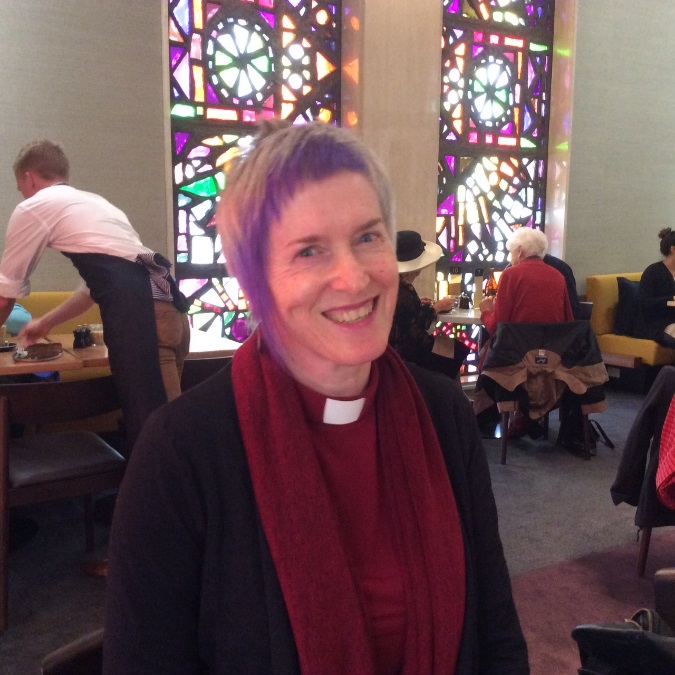 Susanna studied Theology at St Mark's in Canberra and was ordained Deacon in Canberra in 1989, and priest in Adelaide in 1992. Before ordination, Susanna worked as a social worker in Adoptions and Foster Care, with Migrants and Refugees, and in Parish Community Development, and Hospital Social Work.She has spent almost 26 years as a parish priest in rural and suburban Australia, in Adelaide, Sydney, Cowra and Canberra, and has also worked as industrial chaplain and university chaplain. She was Rector of the vibrant Holy Covenant Anglican Church in Canberra for nine years, where she facilitated employing a Holistic Care Nurse, Youth Worker, and Children's Worker, and setting up a Day Hospice. For the past twelve months, she has been working part-time at The Australian Centre for Christianity and Culture, Charles Sturt University, as Associate Director, Liturgy, The Arts and Spiritual Care, alongside her work in spiritual direction, leading Christian Meditation, supervision and running retreats, and worshipping with The Celebration Community in Karrabar, Queanbeyan.All her work is undergirded by prayer.She is passionate about Jesus, who says ‘I came that they may have life, and have it abundantly.’ John 10:10She is married to Nikolai and enjoys playing with cat Jacque, and grandchildren Izzy, Reuben, Isaac and Jerry, walking in the bush, reading and sharing meals with friends.Nikolai is an ordained Anglican Priest currently working as Chaplain and Head of Religious and Values Education at Radford College in Canberra where he leads a Philosophy Club and Christian Group, as well as a Film and Theology Discussion. He has just embarked on a PhD with Bangor University in Wales in the Faculty of Philosophy and Religion.Susanna and Nikolai are both excited about moving to Sale and becoming part of the Cathedral Parish of St Paul's, and the Gippsland Diocese.Copyright 1995.  The Anglican Church of Australia Trust Corporation.From the text of A Prayer Book for Australia, published under the imprintof Broughton Books.  Reproduced with permission.The words of the hymns have been taken fromTogether in Song and other sources.CCL Licence No. 120226  Used by permission